Ég undirrituð / undirritaður:Uppsögn og flutningur á séreignÉg segi hér með upp samningi mínum um lífeyrissparnað sem ég hef gert við:Ath. í tilviki Allianz og Bayern þarf að segja upp samningi á sér eyðublöðum sem eru aðgengileg hjá sjóðunum sjálfum.Athugasemdir:Ég veiti hér með Arion banka umboð til að fá yfirlit yfir séreign mína / lífeyrisréttindi mín hjá ofangreindum vörsluaðilum.Undirritaður óskar eftir að öll inneign/séreign mín hjá ofangreindum vörsluaðilum verði flutt til:Frjálsa lífeyrissjóðsins, kt. 600978-0129, banki: 0329-26-007056. Þetta á bæði við um frjálsa séreign vegna viðbótarsparnaðar sem og skyldusparnaðar ásamt bundinni og tilgreindri séreign.Vinsamlegast leggið séreign mína inn á reikning sjóðsins og sendið upplýsingar um greiðsluna til:Lífeyrisþjónustu, Túngötu 3, 580 Siglufjörður, skilagreinar@arionbanki.is.Frjálsi lífeyrissjóðurinn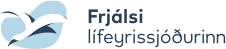 Uppsögn á samningi og flutningur á séreignNafn sjóðfélaga Kennitala sjóðfélagaAllianz580991-1069Almenni lífeyrissjóðurinn450290-2549Bayern-Líf410807-8740Birta lífeyrissjóður430269-0389Íslenski lífeyrissjóðurinn430990-2179Íslandsbanki/Framtíðarauður VÍB491008-0160Gildi lífeyrissjóður561195-2779Kvika séreignarsparnaður570902-2450Arion banki - Lífeyrisauki640699-9069Lífeyrissjóður verslunarmanna430269-4459Lífsval – Sparisjóðurinn470306-9630LSR séreignarsparnaður711297-3919Landsbankinn471008-0280Lífeyrissjóður Tannlæknafélags Íslands421299-9199Lífeyrissjóður Vestmannaeyja580572-0229Lífsverk - lífeyrissjóður verkfræðinga430269-4299Söfnunarsjóður lífeyrisréttinda450181-0489Stapi Lífeyrissjóður601092-2559Festa Lífeyrissjóður571171-0239Staður og dagsetningUndirskrift sjóðfélaga